Odběratel: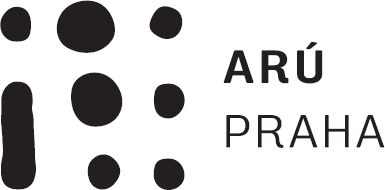 PID:Smlouva:Číslo účtu: Peněžní ústav:Konečný příjemce:Dodavatel:IČ: 28189647DIČ: CZ28189647Místo dodání:Archeologický ústav AV ČR Praha v.v.i., Letenská 4, 11800Způsob dopravy: Dopravu zajišťuje dodavatelDodací podmínky:Platnost objednávky do:Termín dodání: Forma úhrady: Termín úhrady:PříkazemZpráva pro dodavatele:	Tato objednávka je určena pro projekt AIS-3 OP JAKNa faktuře uvádějte vždy naše číslo objednávky, jinak faktura nebude akceptovaná! DODEJTE:	Položkový rozpis:APC Smart-UPS 1000VA / záložní zdroj / 1000VA / 700W/ 230V / Line interaktivníSynology DiskStation DS1821+ / 8x HDD / Ryzen V1500B @2.2GHz / 4GB RAM / 4x USB 3.0 / 4x GLAN / 2x eSATASynology RAM modul 16GB DDR4-2666 unbuffered ECCSO-DIMM 260 pinů 1.2VSynology E10G21-F2 / síťová karta / PCIe 3.0 x8 / 2x LAN 10Gb/s SFP+ / podpora modulů SR, LR, DACWD Ultrastar DC HC560 20TB / HDD / 3.5" SATA III / 7200 rpm / 512MB cache / 5y	Celkem:	197 049,53 CZKPředpokládaná cena celkem (s DPH):Datum vystavení: Vystavil:13.03.2024Razítko, podpisV případě, že tato objednávka podléhá zveřejnění prostřednictvím veřejného registru smluv dle zákona č. 340/2015 Sb., obě smluvní strany souhlasí s jejím uveřejněním.PoložkaPoložkaPoložkaPoložkaPoložkaMnožstvíMJCena/MJ s DPHCelkem s DPH